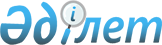 Об утверждении бюджета Пресновского сельского округа Жамбылского района Северо-Казахстанской области на 2019-2021 годыРешение маслихата Жамбылского района Северо-Казахстанской области от 28 декабря 2018 года № 30/1. Зарегистрировано Департаментом юстиции Северо-Казахстанской области 9 января 2019 года № 5164
      В соответствии со статьей 75 Бюджетного кодекса Республики Казахстан от 4 декабря 2008 года, статьей 6 Закона Республики Казахстан от 23 января 2001 года "О местном государственном управлении и самоуправлении в Республике Казахстан", маслихат Жамбылского района Северо-Казахстанской области РЕШИЛ:
      1. Утвердить бюджет Пресновского сельского округа Жамбылского района Северо-Казахстанской области на 2019-2021 годы согласно приложениям 1, 2 и 3 к настоящему решению соответственно, в том числе на 2019 год в следующих объемах:
      1) доходы – 78 057 тысяч тенге:
      налоговые поступления – 33 078 тысяч тенге;
      неналоговые поступления – 0 тенге;
      поступления от продажи основного капитала – 0 тенге;
      поступления трансфертов – 44 979 тысяч тенге;
      2) затраты – 80 302,9 тысяч тенге;
      3) чистое бюджетное кредитование – 0 тенге:
      бюджетные кредиты – 0 тенге;
      погашение бюджетных кредитов – 0 тенге;
      4) сальдо по операциям с финансовыми активами – 0 тенге:
      приобретение финансовых активов – 0 тенге;
      поступления от продажи финансовых активов государства – 0 тенге;
      5) дефицит (профицит) бюджета – - 2 245,9 тысяч тенге;
      6) финансирование дефицита (использование профицита) бюджета – 2 245,9 тысяч тенге:
      поступление займов – 0 тенге;
      погашение займов – 0 тенге;
      используемые остатки бюджетных средств – 2 245,9 тысяч тенге. 
      Сноска. Пункт 1 в редакции решения маслихата Жамбылского района Северо-Казахстанской области от 05.12.2019 № 41/3 (вводится в действие с 01.01.2019).


      2. Установить, что доходы бюджета сельского округа на 2019 год формируются в соответствии с Бюджетным кодексом Республики Казахстан за счет следующих налоговых поступлений:
      индивидуальный подоходный налог по доходам, подлежащим обложению самостоятельно физическими лицами, у которых на территории села расположено заявленное при постановке на регистрационный учет в органе государственных доходов:
      место нахождения – для индивидуального предпринимателя, частного нотариуса, частного судебного исполнителя, адвоката, профессионального медиатора;
      место жительства – для остальных физических лиц;
      налог на имущество физических лиц по объектам обложения данным налогом, находящимся на территории сельского округа;
      земельный налог на земли населенных пунктов с физических и юридических лиц по земельным участкам, находящимся на территории села;
      налог на транспортные средства:
      с физических лиц, место жительства которых находится на территории села;
      с юридических лиц, место нахождения которых, указываемое в их учредительных документах, располагается на территории села;
      плата за размещение наружной (визуальной) рекламы на:
      объектах стационарного размещения рекламы в полосе отвода автомобильных дорог общего пользования республиканского значения, проходящих через территорию сельского округа;
      объектах стационарного размещения рекламы в полосе отвода автомобильных дорог общего пользования областного значения, проходящих через территории сельского округа;
      объектах стационарного размещения рекламы в полосе отвода автомобильных дорог общего пользования районного значения;
      открытом пространстве за пределами помещений в селе. 
      3. Установить, что доходы бюджета сельского округа формируются за счет следующих неналоговых поступлений:
      штрафы, налагаемые акимом сельского округа за административные правонарушения;
      добровольные сборы физических и юридических лиц;
      доходы от коммунальной собственности сельского округа (коммунальной собственности местного самоуправления):
      поступления части чистого дохода коммунальных государственных предприятий, созданных по решению аппарата акима сельского округа;
      доходы на доли участия в юридических лицах, находящиеся в коммунальной собственности сельского округа (коммунальной собственности местного самоуправления);
      доходы от аренды имущества коммунальной собственности сельского округа (коммунальной собственности местного самоуправления);
      другие доходы от коммунальной собственности сельского округа (коммунальной собственности местного самоуправления);
      другие неналоговые поступления в бюджеты сельского округа. 
      4. Установить, что поступлениями в бюджет сельского округа от продаж основного капитала являются деньги от продажи государственного имущества, закрепленного за государственными учреждениями, финансируемыми из бюджета сельского округа.
      5. Учесть в бюджете субвенцию, передаваемую из районного бюджета в бюджет сельского округа на 2019 год в сумме 23 989 тысяч тенге. 
      5-1. Предусмотреть расходы в бюджете Пресновского сельского округа на возврат целевых трансфертов районного бюджета неиспользованных (недоиспользованнных) в 2018 году, согласно приложению 4 к настоящему решению.
      Сноска. Решение дополнено пунктом 5-1 в соответствии с решением маслихата Жамбылского района Северо-Казахстанской области от 05.12.2019 № 41/3 (вводится в действие с 01.01.2019).


       5-2. Учесть в бюджете сельского округа на 2019 год целевые трансферты из республиканского бюджета, в том числе:
      1) 4 344 тысяч тенге – на повышение заработной платы отдельных категорий гражданских служащих, работников организаций, содержащихся за счет средств государственного бюджета, работников казенных предприятий в связи с изменением размера минимальной заработной платы;
      2) 1 575 тысяч тенге – на повышение заработной платы отдельных категорий административных государственных служащих.
      Сноска. Решение дополнено пунктом 5-2 в соответствии с решением маслихата Жамбылского района Северо-Казахстанской области от 05.12.2019 № 41/3 (вводится в действие с 01.01.2019).


       5-3. Учесть в бюджете сельского округа на 2019 год целевые трансферты из районного бюджета, в том числе:
      1) 3 375 тысяч тенге – на капитальные расходы государственного органа;
      2) 500 тысяч тенге – на приобретение строительного материала для ремонта кровли крыши;
      3) 2 993 тысяч тенге – на оформление свалок;
      4) 5 502 тысячи тенге – на текущий и средний ремонт внутрипоселковых дорог в рамках Программы развития регионов до 2020 года, утвержденной Постановлением Правительства Республики Казахстан от 16 ноября 2018 года № 767 "Об утверждении Государственной программы развития регионов до 2020 года";
      5) 1 000 тысяч тенге – на благоустройство территории;
      6) 2 000 тысяч тенге – на приобретение строительного, хозяйственного материала для текущего ремонта здания сельского клуба. 
      Сноска. Решение дополнено пунктом 5-3 в соответствии с решением маслихата Жамбылского района Северо-Казахстанской области от 05.12.2019 № 41/3 (вводится в действие с 01.01.2019).


      6. Настоящее решение вводится в действие с 1 января 2019 года. Бюджет Пресновского сельского округа на 2019 год 
      Сноска. Приложение 1 в редакции решения маслихата Жамбылского района Северо-Казахстанской области от 05.12.2019 № 41/3 (вводится в действие с 01.01.2019). Бюджет Пресновского сельского округа на 2020 год
      Продолжение таблицы Бюджет Пресновского сельского округа на 2021 год
      Продолжение таблицы
					© 2012. РГП на ПХВ «Институт законодательства и правовой информации Республики Казахстан» Министерства юстиции Республики Казахстан
				
      Председатель 
сессии маслихата 
Жамбылского района 

 Б. Мусабаев

      Секретарь маслихата 
Жамбылского района 

 Б. Мусабаев
Приложение 1 к решению маслихата Жамбылского района от 28 декабря 2018 года № 30/1
Категория
Класс
Подкласс
Наименование
Сумма (тысяч тенге)
1
2
3
4
5
1) Доходы
78 057
1
Налоговые поступления
33 078
01
Подоходный налог
20 000
2
Индивидуальный подоходный налог
20 000
04
Hалоги на собственность
13 078
1
Налоги на имущество
300
3
Земельный налог
558
4
Hалог на транспортные средства
12 220
4
Поступления трансфертов
44 979
02
Трансферты из вышестоящих органов государственного управления
44 979
3
Трансферты из районного (города областного значения) бюджета
44 979
Функцио-нальная группа
Админис-тратор бюджетных программ
Программа
Наименование
Сумма (тысяч тенге)
1
2
3
А
В
1) Затраты
80 302,9
01
Государственные услуги общего характера
29 770
124
Аппарат акима города районного значения, села, поселка, сельского округа
29 770
001
Услуги по обеспечению деятельности акима города районного значения, села, поселка, сельского округа
26 017
022
Капитальные расходы государственного органа
3 753
07
Жилищно-коммунальное хозяйство
22 698
124
Аппарат акима города районного значения, села, поселка, сельского округа
22 698
008
Освещение улиц в населенных пунктах
17 230
009
Обеспечение санитарии населенных пунктов
3 496
010
Содержание мест захоронений и погребение безродных
172
011
Благоустройство и озеленение населенных пунктов
1 800
08
Культура, спорт, туризм и информационное пространство
7 807
124
Аппарат акима города районного значения, села, поселка, сельского округа
7 807
006
Поддержка культурно-досуговой работы на местном уровне
7 807
12
Транспорт и коммуникации
5 830
124
Аппарат акима города районного значения, села, поселка, сельского округа
5 830
013
Обеспечение функционирования автомобильных дорог в городах районного значения, селах, поселках, сельских округах
5 830
13
Прочие
11 952
124
Аппарат акима города районного значения, села, поселка, сельского округа
11 952
040
Реализация мероприятий для решения вопросов обустройства населенных пунктов в реализацию мер по содействию экономическому развитию регионов в рамках Программы развития регионов до 2020 года
11 952
15
Трансферты
2 245,9
124
Аппарат акима города районного значения, села, поселка, сельского округа
2 245,9
048
Возврат неиспользованных (недоиспользованных) целевых трансфертов
2 245,9
2) Чистое бюджетное кредитование
0
Бюджетные кредиты
0
Категория
Класс
Подкласс
Наименование
Сумма (тысяч тенге)
5
Погашение бюджетных кредитов
0
01
Погашение бюджетных кредитов
0
1
Погашение бюджетных кредитов, выданных из государственного бюджета
0
Функцио-нальная группа
Админис-тратор бюджетных программ
Программа
Наименование
Сумма (тысяч тенге)
4) Сальдо по операциям с финансовыми активами
0
Приобретение финансовых активов
0
Категория
Класс
Подкласс
Наименование
Сумма (тысяч тенге)
6
Поступления от продажи финансовых активов государства
0
01
Поступления от продажи финансовых активов государства
0
1
Поступления от продажи финансовых активов внутри страны
0
5) Дефицит (профицит) бюджета
-2 245,9
6) Финансирование дефицита (использование профицита) бюджета:
2 245,9
7
Поступления займов
0
01
Внутренние государственные займы
0
2
Договоры займа
0
Функцио-нальная группа
Админис-тратор бюджетных программ
Программа
Наименование
Сумма (тысяч тенге)
16
Погашение займов
0
124
Аппарат акима города районного значения, села, поселка, сельского округа
0
056
Погашение долга аппарата акима города районного значения, села, поселка, сельского округа перед вышестоящим бюджетом
0
Категория
Класс
Подкласс
Наименование
Сумма (тысяч тенге)
8
Используемые остатки бюджетных средств
2 245,9
01
Остатки бюджетных средств
2 245,9
1
Свободные остатки бюджетных средств
2 245,9Приложение 2 к решению маслихата Жамбылского района от 28 декабря 2018 года № 30/1
Категория
Класс
Подкласс
Наименование
Сумма (тысяч тенге)
 1) Доходы
59 904
1
2
3
4
5
1
Налоговые поступления
34 236
01
Подоходный налог
20 019
2
Индивидуальный подоходный налог
20 019
04
Hалоги на собственность
14 217
1
Налог на имущество физических лиц
321
3
Земельный налог
597
4
Налог на транспортные средства
13 299
4
Поступления трансфертов
25 668
02
Трансферты из вышестоящих органов государственного управления
25 668
3
Трансферты из районного (города областного значения) бюджета
25 668
Функцио-нальная группа
Админис-тратор бюджетных программ
Прог-рамма
Наименование
Сумма (тысяч тенге)
1
2
3
А
В
2) Затраты
59 904
01
Государственные услуги общего характера
23 695
124
Аппарат акима города районного значения, села, поселка, сельского округа
23 695
001
Услуги по обеспечению деятельности акима города районного значения, села, поселка, сельского округа
23 291
022
Капитальные расходы государственного органа
404
07
Жилищно-коммунальное хозяйство
19 058
124
Аппарат акима города районного значения, села, поселка, сельского округа
19 058
008
Освещение улиц в населенных пунктах
17 747
009
Обеспечение санитарии населенных пунктов
271
010
Содержание мест захоронений и погребение безродных
184
011
Благоустройство и озеленение населенных пунктов
856
08
Культура, спорт, туризм и информационное пространство
4 213
124
Аппарат акима города районного значения, села, поселка, сельского округа
4 213
006
Поддержка культурно-досуговой работы на местном уровне
4 213
12
Транспорт и коммуникации
6 238
124
Аппарат акима города районного значения, села, поселка, сельского округа
6 238
013
Обеспечение функционирования автомобильных дорог в городах районного значения, селах, поселках, сельских округах
6 238
13
Прочие
6 700
124
Аппарат акима города районного значения, села, поселка, сельского округа
6 700
040
Реализация мероприятий для решения вопросов обустройства населенных пунктов в реализацию мер по содействию экономическому развитию регионов в рамках Программы развития регионов до 2020 года
6 700
3)Чистое бюджетное кредитование
0
Бюджетные кредиты
0
Категория
Класс
Подкласс
Наименование
Сумма (тысяч тенге)
5
Погашение бюджетных кредитов
0
01
Погашение бюджетных кредитов
0
1
Погашение бюджетных кредитов, выданных из государственного бюджета
0
Функцио-нальная группа
Админис-тратор бюджетных программ
Прог-рамма
Наименование
Сумма (тысяч тенге)
4) Сальдо по операциям с финансовыми активами
0
Приобретение финансовых активов
0
Категория
Класс
Подкласс
Наименование
Сумма (тысяч тенге)
6
Поступления от продажи финансовых активов государства
0
01
Поступления от продажи финансовых активов государства
0
1
Поступления от продажи финансовых активов внутри страны
0
5) Дефицит (профицит) бюджета
0
6) Финансирование дефицита (использование профицита) бюджета:
0
7
Поступления займов
0
01
Внутренние государственные займы
0
2
Договоры займа
 0
Функцио-нальная группа
Админис-тратор бюджетных программ
Прог-рамма
Наименование
Сумма (тысяч тенге)
16
Погашение займов
0
124
Аппарат акима города районного значения, села, поселка, сельского округа
0
056
Погашение долга аппарата акима города районного значения, села, поселка, сельского округа перед вышестоящим бюджетом
0
Категория
Класс
Подкласс
Наименование
Сумма (тысяч тенге)
8
Используемые остатки бюджетных средств
0
1
Остатки бюджетных средств
0
1
Свободные остатки бюджетных средств
0Приложение 3 к решению маслихата Жамбылского района от 28 декабря 2018 года № 30/1
Категория
Класс
Подкласс
Наименование
Сумма (тысяч тенге)
 1) Доходы
62 899
1
2
3
4
5
1
Налоговые поступления
35 434
01
Подоходный налог
20 827
2
Индивидуальный подоходный налог
20 827
04
Hалоги на собственность
14 607
1
Налог на имущество физических лиц
343
3
Земельный налог
639
4
Налог на транспортные средства
13 625
4
Поступления трансфертов
27 465
02
Трансферты из вышестоящих органов государственного управления
27 465
3
Трансферты из районного (города областного значения) бюджета
27 465
Функцио-нальная группа
Админис-тратор бюджетных программ
Прог-рамма
Наименование
Сумма (тысяч тенге)
1
2
3
А
В
2) Затраты
62 899
01
Государственные услуги общего характера
25 864
124
Аппарат акима города районного значения, села, поселка, сельского округа
25 864
001
Услуги по обеспечению деятельности акима города районного значения, села, поселка, сельского округа
25 450
022
Капитальные расходы государственного органа
414
07
Жилищно-коммунальное хозяйство
19 150
124
Аппарат акима города районного значения, села, поселка, сельского округа
19 150
008
Освещение улиц в населенных пунктах
17 747
009
Обеспечение санитарии населенных пунктов
290
010
Содержание мест захоронений и погребение безродных
197
011
Благоустройство и озеленение населенных пунктов
916
08
Культура, спорт, туризм и информационное пространство
4 510
124
Аппарат акима города районного значения, села, поселка, сельского округа
4 510
006
Поддержка культурно-досуговой работы на местном уровне
4 510
12
Транспорт и коммуникации
6 675
124
Аппарат акима города районного значения, села, поселка, сельского округа
6 675
013
Обеспечение функционирования автомобильных дорог в городах районного значения, селах, поселках, сельских округах
6 675
13
Прочие
6 700
124
Аппарат акима города районного значения, села, поселка, сельского округа
6 700
040
Реализация мероприятий для решения вопросов обустройства населенных пунктов в реализацию мер по содействию экономическому развитию регионов в рамках Программы развития регионов до 2020 года
6 700
3)Чистое бюджетное кредитование
0
Бюджетные кредиты
0
Категория
Класс
Подкласс
Наименование
Сумма (тысяч тенге)
5
Погашение бюджетных кредитов
0
01
Погашение бюджетных кредитов
0
1
Погашение бюджетных кредитов, выданных из государственного бюджета
0
Функцио-нальная группа
Админис-тратор бюджетных программ
Прог-рамма
Наименование
Сумма (тысяч тенге)
4) Сальдо по операциям с финансовыми активами
0
Приобретение финансовых активов
0
Категория
Класс
Подкласс
Наименование
Сумма (тысяч тенге)
6
Поступления от продажи финансовых активов государства
0
01
Поступления от продажи финансовых активов государства
0
1
Поступления от продажи финансовых активов внутри страны
0
5) Дефицит (профицит) бюджета
0
6) Финансирование дефицита (использование профицита) бюджета:
0
7
Поступления займов
0
01
Внутренние государственные займы
0
2
Договоры займа
0
Функцио-нальная группа
Админис-тратор бюджетных программ
Прог-рамма
Наименование
Сумма (тысяч тенге)
16
Погашение займов
0
124
Аппарат акима города районного значения, села, поселка, сельского округа
0
056
Погашение долга аппарата акима города районного значения, села, поселка, сельского округа перед вышестоящим бюджетом
0
Категория
Класс
Подкласс
Наименование
Сумма (тысяч тенге)
8
Используемые остатки бюджетных средств
0
1
Остатки бюджетных средств
0
1
Свободные остатки бюджетных средств
0